www.jeffersonhillsrecinitiative.comJefferson Hills Recreational Initiative   2nd t Annual Golf Outing		Play golf, have fun, and support our Initiative’s effortsFriday September 9, 2016   *8:30AM Registration *9:30AM Shotgun Start*Victory Hills (formerly 7-Springs) Golf Course357 Pineview DriveElizabeth, PA 15037Prizes for 1st/2nd/3rd/LastClosest to the Pins,Longest Drive & plenty of Raffles$100 each/$400 per 4-someIncludes 18 holes, Cart and Dinner*Corporate Sponsors – Tee Signs & Donations for Raffle Prizes are also available & appreciated*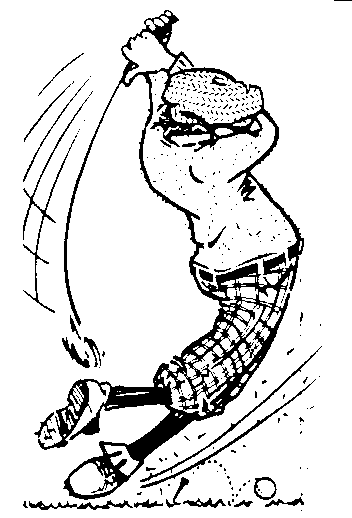 For More Info Contact:Brian Konick (412-638-7540, briankonick@gmail.com)Dave Reinhart (412-973-3217, dreinhart@adventcom.com)Tom Bucy (412-965-5907, tbucy20@comcast.net)Bill O’Brien (412-527-9573, wobrien3055@comcast.net)BJ Pugh (412-901-7330, pughbj20@verizon.net)